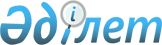 Об организации общественных работ на 2016 год
					
			Утративший силу
			
			
		
					Постановление акимата Жанааркинского района Карагандинской области от 6 января 2016 года № 01/01. Зарегистрировано Департаментом юстиции Карагандинской области 2 февраля 2016 года № 3645. Утратило силу постановлением акимата Жанааркинского района Карагандинской области от 6 июня 2016 года N 52/01      Сноска. Утратило силу постановлением акимата Жанааркинского района Карагандинской области от 06.06.2016 № 52/01.

      В соответствии с Законом Республики Казахстан от 23 января 2001 года "О занятости населения", Законом Республики Казахстан от 23 января 2001 года "О местном государственном управлении и самоуправлении в Республике Казахстан", постановлением Правительства Республики Казахстан от 19 июня 2001 года № 836 "О мерах по реализации Закона Республики Казахстан от 23 января 2001 года "О занятости населения", акимат Жанааркинского района ПОСТАНОВЛЯЕТ:

      1. Утвердить перечень организаций, предприятий, учреждений Жанааркинского района, организующих общественные работы на 2016 год, виды, обьемы и конкретные условия общественных работ, источник финансирования согласно приложению.

      2. Утвердить размер оплаты труда безработных, занятых на общественных работах в размере одной минимальной заработной платы, установленной действующим законодательством Республики Казахстан.

      3. Государственному учреждению "Отдел занятости и социальных программ Жанааркинского района" (Ибраева Ш.) заключить с работодателями типовые договора на выполнение общественных работ.

      4. Контроль за исполнением настоящего постановления возложить на заместителя акима Жанааркинского района Жандаулетова Марата Жандаулетовича.

      5. Настоящее постановление вводится в действие по истечении десяти календарных дней после дня его первого официального опубликования и распространяется на правоотношения, возникшие с 1 января 2016 года.



      Приложение
 к постановлению акимата
Жанааркинского района
от 6 января 2016 года
№ 01/01

 Перечень организаций, предприятий, учреждений Жанааркинского района, организующих общественные работы на 2016 год, виды, обьемы и конкретные условия общественных работ, источник финансирования
					© 2012. РГП на ПХВ «Институт законодательства и правовой информации Республики Казахстан» Министерства юстиции Республики Казахстан
				
      Аким района

Г. Омаров
№

Наименование организаций, предприятий и учреждений

Количество человек

Виды общественных работ

Объемы общественных работ

Продолжительность работ, месяц

Объем финансирования (тенге)

Условия общественных работ

Источник финансирования

1.

Государственное учреждение "Аппарат акима поселка Атасу"

176

Благоустройство, санитарная очистка территории, озеленение, курьерская работа, обработка, размножение и рассылка документов 

1000-1200 квадратных метров, 15-20 документов ежедневно

2,5

10058460

С 9.00 до 18.00 часов с перерывом на обед с 13.00 до 14.00 часов, 5 дней в неделю 

Бюджет Жанааркинского района 

2.

Государственное учреждение "Аппарат акима Актауского аульного округа"

8

Благоустройство, санитарная очистка территории, озеленение, обработка размножение и рассылка документов 

400-500 квадратных метров, 5-7 документов ежедневно

2,5

457180

С 9.00 до 18.30 часов с перерывом на обед с 13.00 до 14.30 часов, 5 дней в неделю 

Бюджет Жанааркинского района 

3.

Государственное учреждение "Аппарат акима Айнабулакского аульного округа"

8

Благоустройство, санитарная очистка территории, озеленение, обработка размножение и рассылка документов 

400-500 квадратных метров, 5-7 документов ежедневно

2,5

457180

С 9.00 до 18.00 часов с перерывом на обед с 13.00 до 14.00 часов, 5 дней в неделю 

Бюджет Жанааркинского района 

4.

Государственное учреждение "Аппарат акима Актастинского аульного округа"

4

Благоустройство, санитарная очистка территории, озеленение, обработка размножение и рассылка документов 

500-600 квадратных метров, 5-7 документов ежедневно

2,5

228590

С 9.00 до 18.30 часов с перерывом на обед с 13.00 до 14.30 часов, 5 дней в неделю 

Бюджет Жанааркинского района 

5.

Государственное учреждение "Аппарат акима Актубекского аульного округа"

12

Благоустройство, санитарная очистка территории, озеленение, обработка размножение и рассылка документов 

600-800 квадратных метров, 10-15 документов ежедневно

2,5

685770

С 9.00 до 18.00 часов с перерывом на обед с 13.00 до 14.00 часов, 5 дней в неделю 

Бюджет Жанааркинского района 

6.

Государственное учреждение "Аппарат акима имени М. Жумажановского аульного округа"

12

Благоустройство, санитарная очистка территории, озеленение, обработка размножение и рассылка документов 

500-600 квадратных метров, 5-7 документов ежедневно

2,5

685770

С 9.00 до 18.00 часов с перерывом на обед с 13.00 до 14.00 часов, 5 дней в неделю 

Бюджет Жанааркинского района 

7.

Государственное учреждение "Аппарат акима Бидаикского аульного округа"

12

Благоустройство, санитарная очистка территории, озеленение, обработка размножение и рассылка документов 

600-800 квадратных метров, 10-15 документов ежедневно

2,5

685770

С 9.00 до 18.30 часов с перерывом на обед с 13.00 до 14.30 часов, 5 дней в неделю 

Бюджет Жанааркинского района 

8.

Государственное учреждение "Аппарат акима Байдалыбийского аульного округа"

12

Благоустройство, санитарная очистка территории, озеленение, обработка размножение и рассылка документов 

600-800 квадратных метров, 10-15 документов ежедневно

2,5

685770

С 9.00 до 18.00 часов с перерывом на обед с 13.00 до 14.00 часов, 5 дней в неделю 

Бюджет Жанааркинского района 

9.

Государственное учреждение "Аппарат акима Ералиевского аульного округа"

12

Благоустройство, санитарная очистка территории, озеленение, обработка размножение и рассылка документов 

600-800 квадратных метров, 10-15 документов ежедневно

2,5

685770

С 9.00 до 18.30 часов с перерывом на обед с 13.00 до 14.30 часов, 5 дней в неделю 

Бюджет Жанааркинского района 

10.

Государственное учреждение "Аппарат акима Караагашского аульного округа"

12

Благоустройство, санитарная очистка территории, озеленение, обработка размножение и рассылка документов 

600-800 квадратных метров, 10-15 документов ежедневно

2,5

685770

С 9.00 до 18.00 часов с перерывом на обед с 13.00 до 14.00 часов, 5 дней в неделю 

Бюджет Жанааркинского района 

11.

Государственное учреждение "Аппарат акима поселка Кызылжар"

12

Благоустройство, санитарная очистка территории, озеленение, обработка размножение и рассылка документов 

500-600 квадратных метров, 5-7 документов ежедневно

2,5

685770

С 9.00 до 18.00 часов с перерывом на обед с 13.00 до 14.00 часов, 5 дней в неделю 

Бюджет Жанааркинского района 

12.

Государственное учреждение "Аппарат акима Сейфуллинского аульного округа"

12

Благоустройство, санитарная очистка территории, озеленение, обработка размножение и рассылка документов 

600-800 квадратных метров, 10-15 документов ежедневно

2,5

685770

С 9.00 до 18.00 часов с перерывом на обед с 13.00 до 14.00 часов, 5 дней в неделю 

Бюджет Жанааркинского района 

13.

Государственное учреждение "Аппарат акима Тугускенского аульного округа"

12

Благоустройство, санитарная очистка территории, озеленение, обработка размножение и рассылка документов 

600-800 квадратных метров, 10-15 документов ежедневно

2,5

685770

С 9.00 до 18.30 часов с перерывом на обед с 13.00 до 14.30 часов, 5 дней в неделю 

Бюджет Жанааркинского района 

14.

Государственное учреждение "Аппарат акима Целинного аульного округа"

8

Благоустройство, санитарная очистка территории, озеленение, обработка размножение и рассылка документов 

500-600 квадратных метров, 5-7 документов ежедневно

2,5

457180

С 9.00 до 18.00 часов с перерывом на обед с 13.00 до 14.00 часов, 5 дней в неделю 

Бюджет Жанааркинского района 

15.

Республиканское государственное учреждение "Управление юстиции Жанааркинского района"

4

Курьерская работа, обработка, размножение и рассылка документов

15-20 документов ежедневно

2,5

228590

С 9.00 до 18.30 часов с перерывом на обед с 13.00 до 14.30 часов, 5 дней в неделю 

Бюджет Жанааркинского района 

16.

Республиканское государственное учреждение "Отдел по делам обороны Жанааркинского района"

12

Курьерская работа, обработка, размножение и рассылка документов

15-20 документов ежедневно

2,5

685770

С 9.00 до 18.00 часов с перерывом на обед с 13.00 до 14.00 часов, 5 дней в неделю 

Бюджет Жанааркинского района 

17.

Государственное учреждение "Отдел образования"

14

Курьерская работа, обработка, размножение и рассылка документов

10-15 документов ежедневно

2,5

800065

С 9.00 до 18.00 часов с перерывом на обед с 13.00 до 14.00 часов, 5 дней в неделю 

Бюджет Жанааркинского района 

18.

Государственное учреждение "Отдел занятости и социальных программ"

12

Курьерская работа, обработка, размножение и рассылка документов

15-20 документов ежедневно

2,5

685770

С 9.00 до 18.00 часов с перерывом на обед с 13.00 до 14.00 часов, 5 дней в неделю 

Бюджет Жанааркинского района 

19.

Государственное учреждение "Отдел земельных отношений"

4

Курьерская работа, обработка, размножение и рассылка документов

5-7 документов ежедневно

2,5

228590

С 9.00 до 18.00 часов с перерывом на обед с 13.00 до 14.00 часов, 5 дней в неделю 

Бюджет Жанааркинского района 

20.

Коммунальное государственное предприятие "Центральная больница Жанааркинского района"

10

Курьерская работа, обработка, размножение и рассылка документов, санитарная работа

10-15 документов ежедневно

2,5

571475

С 9.00 до 18.00 часов с перерывом на обед с 13.00 до 14.00 часов, 5 дней в неделю 

Бюджет Жанааркинского района 

21.

Государственное учреждение "Отдел культуры и развития языков"

28

Курьерская работа, обработка, размножение и рассылка документов

15-20 документов ежедневно

2,5

1600130

С 9.00 до 18.00 часов с перерывом на обед с 13.00 до 14.00 часов, 5 дней в неделю 

Бюджет Жанааркинского района 

22.

Республиканское государственное учреждение "Управление государственных доходов по Жанааркинскому району"

12

Работа с населением, доставка уведомлений и квитанций по уплате налогов, обработка, размножение и рассылка документов 

15-20 документов ежедневно

2,5

685770

С 9.00 до 18.30 часов с перерывом на обед с 13.00 до 14.30 часов, 5 дней в неделю 

Бюджет Жанааркинского района 

23.

Республиканское государственное учреждение "Управление статистики Жанааркинского района Департамент статистики Карагандинской области"

4

Курьерская работа, обработка, размножение и рассылка документов

5-10 документов ежедневно

2,5

228590

С 9.00 до 18.00 часов с перерывом на обед с 13.00 до 14.00 часов, 5 дней в неделю 

Бюджет Жанааркинского района 

24.

Государственное учреждение "Отдел внутренних дел Жанааркинского района"

22

Оказание помощи в охране общественного порядка, курьерская работа, обработка, размножение и рассылка документов

15-20 документов ежедневно

2,5

1257245

С 9.00 до 19.00 часов с перерывом на обед с 12.30 до 14.30 часов, 5 дней в неделю 

Бюджет Жанааркинского района 

25.

Коммунальное государственное казенное предприятие "Жанааркинский культурно-досуговый центр"

20

Курьерская работа, обработка, размножение и рассылка документов

15-20 документов ежедневно

2,5

1142950

С 9.00 до 18.00 часов с перерывом на обед с 13.00 до 14.00 часов, 5 дней в неделю 

Бюджет Жанааркинского района 

26.

Государственное учреждение "Прокуратура Жанааркинского района"

8

Курьерская работа, обработка, размножение и рассылка документов

5-7 документов ежедневно

2,5

457180

С 9.00 до 19.00 часов с перерывом на обед с 13.00 до 15.00 часов, 5 дней в неделю 

Бюджет Жанааркинского района 

27.

Коммунальное государственное предприятие "Жаңаарка-жылу"

12

Курьерская работа, обработка, размножение и рассылка документов

15-20 документов ежедневно

2,5

685770

С 9.00 до 18.00 часов с перерывом на обед с 13.00 до 14.00 часов, 5 дней в неделю 

Бюджет Жанааркинского района 

28.

Коммунальное государственное предприятие "Тазасу"

12

Курьерская работа, обработка, размножение и рассылка документов

15-20 документов ежедневно

2,5

685770

С 9.00 до 18.00 часов с перерывом на обед с 13.00 до 14.00 часов, 5 дней в неделю 

Бюджет Жанааркинского района 

29.

Государственное учреждение "Жанааркинский районный суд"

10

Курьерская работа, обработка, размножение и рассылка документов

5-10 документов ежедневно

2,5

571475

С 9.00 до 18.00 часов с перерывом на обед с 13.00 до 14.00 часов, 5 дней в неделю 

Бюджет Жанааркинского района 

30.

 

Жанааркинский районный филиал Республиканского общественного объединения "Организация ветеранов"

8

Курьерская работа, обработка, размножение и рассылка документов

5-7 документов ежедневно

2,5

457180

С 9.00 до 18.30 часов с перерывом на обед с 13.00 до 14.30 часов, 5 дней в неделю 

Бюджет Жанааркинского района 

31.

Республиканское государственное казенное предприятие "Жанааркинское районное отделение государственного центра по выплате пенсий" Министерства здравоохранения и социального развития Республики Казахстан

4

Курьерская работа, обработка, размножение и рассылка документов

5-7 документов ежедневно

2,5

228590

С 9.00 до 18.00 часов с перерывом на обед с 13.00 до 14.00 часов, 5 дней в неделю 

Бюджет Жанааркинского района 

32.

Государственное учреждение "Аппарат акима Жанааркинского района"

24

Курьерская работа, обработка, размножение и рассылка документов

15-20 документов ежедневно

2,5

1371540

С 9.00 до 18.00 часов с перерывом на обед с 13.00 до 14.00 часов, 5 дней в неделю 

Бюджет Жанааркинского района 

33.

Республиканское государственное учреждение "Жанааркинское районное управление по защите прав потребителей" 

4

Курьерская работа, обработка, размножение и рассылка документов

5-7 документов ежедневно

2,5

228590

С 9.00 до 18.30 часов с перерывом на обед с 13.00 до 14.30 часов, 5 дней в неделю 

Бюджет Жанааркинского района 

34.

Коммунальное государственное учреждение "Централизованная библиотечная система Жанааркинского района"

12

Курьерская работа, обработка, размножение и рассылка документов

5-7 документов ежедневно

2,5

685770

С 9.00 до 18.00 часов с перерывом на обед с 13.00 до 14.00 часов, 5 дней в неделю 

Бюджет Жанааркинского района 

35.

Коммунальное государственное казенное предприятие "Управление парками и стадионом"

8

Санитарная очистка, благоустройство, озеленение, обработка, размножение и рассылка документов

400-500 квадратных метров, 15-20 документов ежедневно

2,5

457180

С 9.00 до 18.00 часов с перерывом на обед с 13.00 до 14.00 часов, 5 дней в неделю 

Бюджет Жанааркинского района 

36.

Государственное учреждение "Отдел по чрезвычайным ситуациям Жанааркинского района"

4

Курьерская работа, обработка, размножение и рассылка документов

5-7 документов ежедневно

2,5

228590

С 9.00 до 18.30 часов с перерывом на обед с 13.00 до 14.30 часов, 5 дней в неделю 

Бюджет Жанааркинского района 

37.

Государственное учреждение "Отдел жилищно- коммунального хозяйства, пассажирского транспорта и автомобильных дорог"

12

Курьерская работа, обработка, размножение и рассылка документов

15-20 документов ежедневно

2,5

685770

С 9.00 до 18.00 часов с перерывом на обед с 13.00 до 14.00 часов, 5 дней в неделю 

Бюджет Жанааркинского района 

38.

Коммунальное государственное учреждение "Центр занятости Жанааркинского района"

12

Курьерская работа, обработка, размножение и рассылка документов

5-7 документов ежедневно

2,5

685770

С 9.00 до 18.00 часов с перерывом на обед с 13.00 до 14.00 часов, 5 дней в неделю 

Бюджет Жанааркинского района 

39.

Государственное учреждение "Отдел сельского хозяйства и ветеринарии"

4

Курьерская работа, обработка, размножение и рассылка документов

15-20 документов ежедневно

2,5

228590

С 9.00 до 18.00 часов с перерывом на обед с 13.00 до 14.00 часов, 5 дней в неделю 

Бюджет Жанааркинского района 

40.

Государственное учреждение "Отдел предпринимательства и промышленности"

4

Курьерская работа, обработка, размножение и рассылка документов

5-7 документов ежедневно

2,5

228590

С 9.00 до 18.00 часов с перерывом на обед с 13.00 до 14.00 часов, 5 дней в неделю 

Бюджет Жанааркинского района 

41.

Государственное учреждение "Отдел строительства"

4

Курьерская работа, обработка, размножение и рассылка документов

5-6 документов ежедневно

2,5

228590

С 9.00 до 18.00 часов с перерывом на обед с 13.00 до 14.00 часов, 5 дней в неделю 

Бюджет Жанааркинского района

42.

Государственное учреждение "Отдел архитектуры и градостроительства"

4

Курьерская работа, обработка, размножение и рассылка документов

5-6 документов ежедневно

2,5

228590

С 9.00 до 18.00 часов с перерывом на обед с 13.00 до 14.00 часов, 5 дней в неделю 

Бюджет Жанааркинского района

Всего

600

34289000

